Recording of Statutory Governance Information – 2021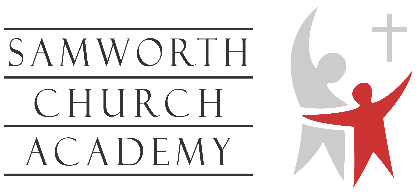 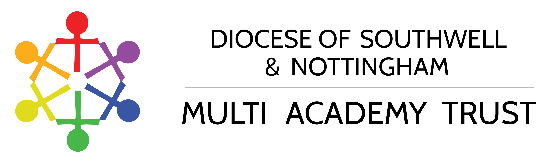 Governor DetailsGovernor DetailsTerm of OfficeTerm of OfficeNamePositionStartEnd13th October 20217th December 202129th March 20229th May 202219th July 2022Declaration of Business InterestNick LinneyChair of Governors01.03.1828.02.2213.10.2021Jane LewisDiocesan Board of Education14.01.1913.01.2314.09.2021Michael ArlingtonDiocesan Board of Education27.10.2026.10.2413.10.2021VacancyDiocesan Board of EducationJoanna HallDiocesan Board of Education17.09.2016.09.24X03.09.2021Caroline WhittySamworth 01.09.2131.08.2530.09.2021Stephen GarnerLocal Authority26.03.1925.03.23X21.10.2021Val LeiversCo-opted 04.04.1803.04.2230.09.2021VacancyStaff Lisa McVeighPrincipal01.09.17N/A05.10.2021Jo YardleyParent06.11.2005.11.24X27.10.2021Craig JonesParent06.11.2005.11.24X29.10.2021